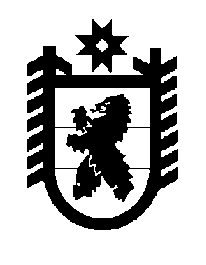 Российская Федерация Республика Карелия    ПРАВИТЕЛЬСТВО РЕСПУБЛИКИ КАРЕЛИЯРАСПОРЯЖЕНИЕот  13 ноября 2015 года № 701р-Пг. Петрозаводск В соответствии с частью 4 статьи 3, пунктом  3 статьи 4 Федерального закона от 21 декабря 2004 года № 172-ФЗ «О переводе земель или земельных участков из одной категории в другую» отказать Иванову Дмитрию Сергеевичу в переводе земельного участка, имеющего кадастровый номер 10:12:0051303:787, площадью 1500 кв. м (местоположение: Республика Карелия,  Лахденпохский  район, земельный участок расположен в северной части кадастрового квартала 10:12:051303), из состава земель запаса в земли сельскохозяйственного назначения в связи с несоответствием испрашиваемого целевого назначения земельного участка генеральному плану Куркиекского сельского поселения.           ГлаваРеспублики  Карелия                                                              А.П. Худилайнен